Вариант 1.1. Пользуясь таблицей растворимости веществ в воде , из перечня предложенных формул веществ выберите растворимые в воде соли:Zn(NO3)2; MgCO3; H2CO3; BaSO4; Fe(OH)3; AgI.2. Из перечисленных формул веществ выберите формулы сильных электролитов и напишите уравнения их электролитической диссоциации:Ba(NO3)2; Br2; KOH; C2H5OH; FeCl3; H2O; H2SO4.3. Вещества каких попарно взятых растворов будут взаимодействовать между собой:а) сульфат меди(II) и гидроксид натрия;б) хлорид натрия и нитрат серебра;в) карбонат калия и серная кислота;г) хлорид натрия и гидроксид калияВ возможных случаях запишите уравнения реакций 4. Вычислите массовую долю кислоты в растворе, который образовался при растворении 160г оксида серы(VI) в воде массой 800г.9 баллов Осадок, полученный при взаимодействии растворов хлорида железа(III) и нитрата серебра, отфильтровали. Фильтрат обработали раствором едкого кали. Выпавший осадок бурого цвета отделили и прокалили. Полученное вещество при нагревании реагирует с алюминием с выделением тепла и света. Напишите уравнения описанных реакций.10 баллов Вычислите массу натрия, который необходимо добавить к 50 г 10 %-ного раствора, чтобы получить 20 %-раствор гидроксида натрия.Контрольная работа профиль. Повторение основных вопросов курса зимии 8 класса. Электролитическая диссоциацияВариант 1.1. Пользуясь таблицей растворимости веществ в воде , из перечня предложенных формул веществ выберите растворимые в воде соли:Zn(NO3)2; MgCO3; H2CO3; BaSO4; Fe(OH)3; AgI.2. Определитте степень окисления и тип химической связи  в соединенияхBa(NO3)2; Br2; KOH; C2H5OH; FeCl3; H2O; H2SO4, С2Н4, Mg3. Вещества каких попарно взятых растворов будут взаимодействовать между собой:а) сульфат меди(II) и гидроксид натрия;                    в) карбонат калия и серная кислота;б) хлорид натрия и нитрат серебра;                           г) хлорид натрия и гидроксид калияВ возможных случаях запишите уравнения реакций 4.Раставьте  коэффициенты методом электронного баланса. Укажите окислитель ивосстановитель.А)  HNO3 + P + H2O  H3PO4 + NO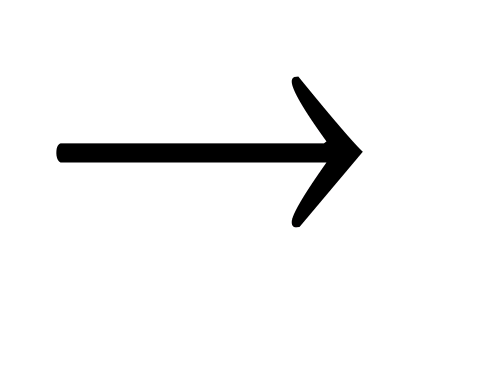 Б) HCIO +Br2 + H2O = HBrO3 + HCI5.50 граммов смеси карбонатов бария и натрия растворили в избытке соляной кислоты. Добавление к полученному в результате реакций раствору избытка раствора сульфата натрия приводит к выпадению 46,6 г осадка. Напишите уравнения реакций и определите массовые доли карбонатов в смеси.Контрольная работа профиль. Повторение основных вопросов курса зимии 8 класса. Электролитическая диссоциацияВариант 1.1. Пользуясь таблицей растворимости веществ в воде , из перечня предложенных формул веществ выберите растворимые в воде соли:Zn(NO3)2; MgCO3; H2CO3; BaSO4; Fe(OH)3; AgI.2. Определитте степень окисления и тип химической связи  в соединенияхBa(NO3)2; Br2; KOH; C2H5OH; FeCl3; H2O; H2SO4, С2Н4, Mg3. Вещества каких попарно взятых растворов будут взаимодействовать между собой:а) сульфат меди(II) и гидроксид натрия;                    в) карбонат калия и серная кислота;б) хлорид натрия и нитрат серебра;                           г) хлорид натрия и гидроксид калияВ возможных случаях запишите уравнения реакций 4.Раставьте  коэффициенты методом электронного баланса. Укажите окислитель ивосстановитель.А)  HNO3 + P + H2O  H3PO4 + NOБ) HCIO +Br2 + H2O = HBrO3 + HCI5.50 граммов смеси карбонатов бария и натрия растворили в избытке соляной кислоты. Добавление к полученному в результате реакций раствору избытка раствора сульфата натрия приводит к выпадению 46,6 г осадка. Напишите уравнения реакций и определите массовые доли карбонатов в смеси.